Have You ever Prayed the Stations of the Cross?The Stations of the Cross refer to the journey Jesus took, from his arrest in the garden, to his death on the cross, and the placing of his body in the tomb. Each station focuses on one particular step along this journey. The Stations give us an opportunity to reflect on Christ’s suffering and sacrifice.This year, as part of our observance of Lent, we will create our own version of the Stations of the Cross here at UPC, and we invite you to consider creating one – either individually or with others (a fiend, your family, a Sunday School class, church committee, etc.)The stations can take almost any form that you can imagine:PhotographyPaint, pastels, pen and ink, collage…MusicSculpture Textile artsPower PointVideoWritten wordMulti-mediaWe hope to have the stations installed by the first week of March and they will remain up for several weeks so that church members and friends will have an opportunity to pray them.On the reverse you will find a list of the Stations of the Cross. If you would like to participate, please fill out the tear off provided and place it in the offering plate or contact Cathy.Name: _____________________________________________________Contact Information: (e-mail or phone): ________________________Which station would you like to represent? (Please list two choices, see reverse.) ______________________________________________________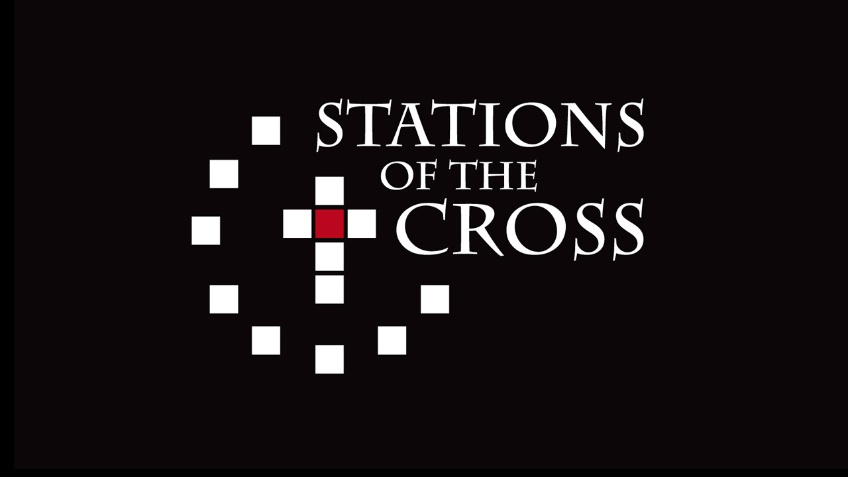 Scriptural Stations of the CrossJesus prays in the Garden of Gethsemane, Matthew 25:36-41.Jesus is betrayed by Judas and arrested, Mark 14: 43-46.Jesus is condemned by the Sanhedrin, Luke 22: 66-71.Jesus is denied by Peter, Matthew 26: 69-75.Jesus is judged by Pilate, Mark 15: 1-5, 15.Jesus is scourged and crowned with thorns, John 19: 1-3.Jesus takes up His cross, John 19: 6, 15-17.Jesus is helped by Simon to carry His cross, Mark 15: 21.Jesus meets the women of Jerusalem, Luke 23: 27-31.Jesus is crucified, Luke 23: 33-34.Jesus promises His kingdom to the repentant thief, Luke 23: 39-43.Jesus entrusts Mary and John to each other, John 19: 25-27.Jesus dies on the cross, Luke 23: 44-47.Jesus is laid in the tomb, Matthew 27: 57-61.Jesus is resurrected, Matthew 28: 1 – 10.